UBORA Design Competition 2018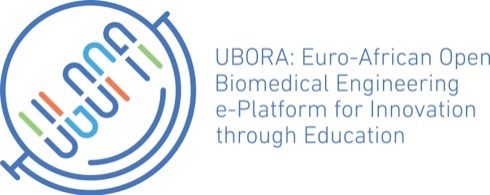 This project has received funding from the European Union’s Horizon 2020 research and innovation programme under grant agreement No 731053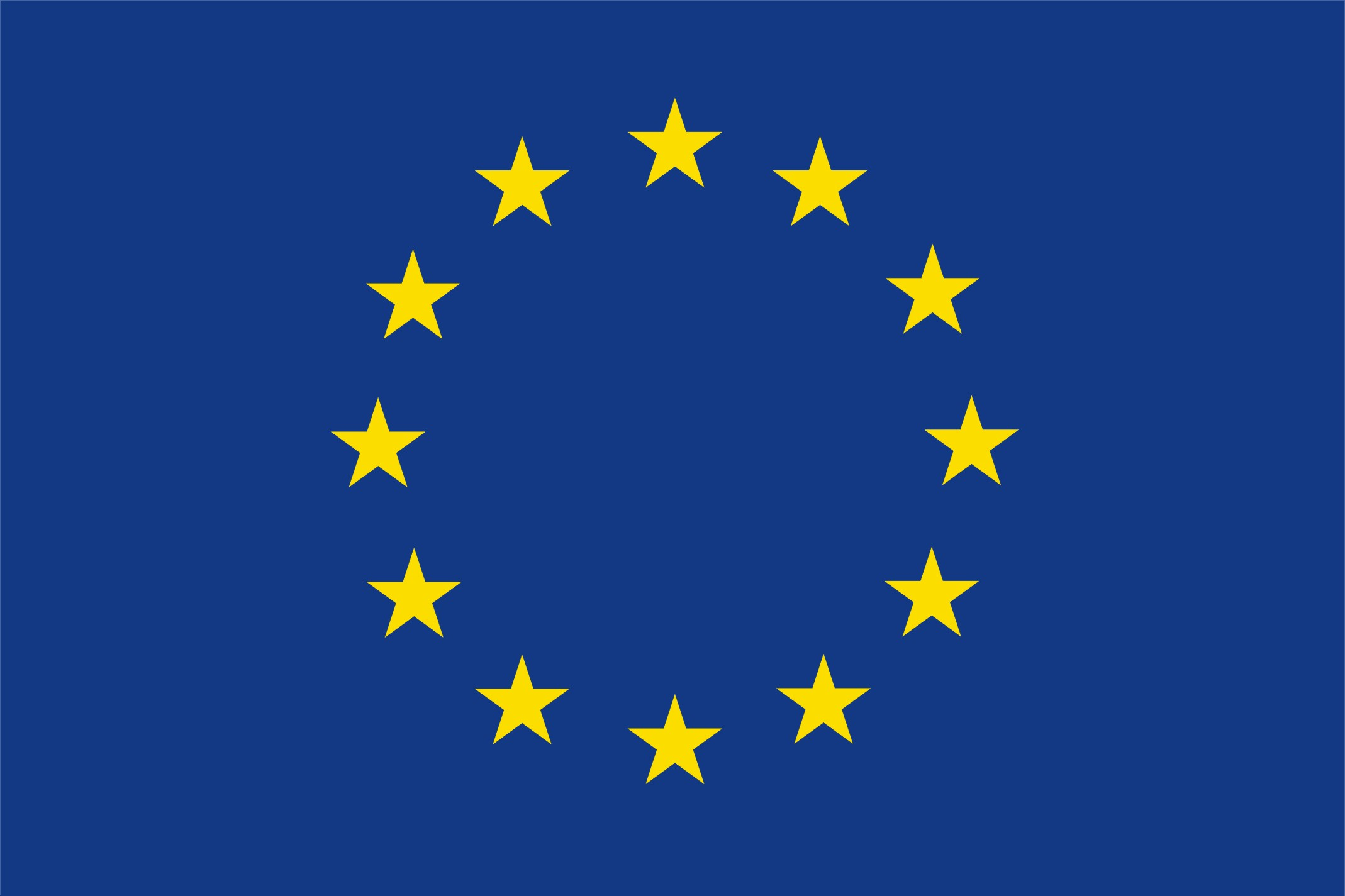 Second stage submission formDeadline: May 20, 2018General instructionsYou must choose a generic name for your technology. Please do not use the brand name, website, or company name in your answers, except where specifically requested. Please make sure that no brand names, company names, or company symbols are visible in the picture of your technology.To be considered, please fill out all fields. If not relevant to your technology, please state N/A. Fields which are not mandatory s are indicated with “*” For questions requesting pictures, drawings, or evidence, please either provide references or attach the documents as separate items when submitting this form. Please return to us by email to info@UBORA-biomedical.orgthe filled in .pdf file of this submission form;any files containing pictures, videos, and blueprints of your devices;if files’ size are over 4MB, please provide in the email the download link using your preferred provider (e.g. DropBox, GDrive, …) (Please multiply for each author)General InformationGeneral InformationGeneral Information1. Project Title:2. Consortium of origin (ABEC, UBORA, or NA if not applicable): 3. Institution of origin:4. Country of origin5. Contact person:First name:Surname:5. Contact person:e-mail address:e-mail address:A - Health technology detailsPlease use the generic name for your technology throughout this for . The generic name must not contain a brand or company name.A - Health technology detailsPlease use the generic name for your technology throughout this for . The generic name must not contain a brand or company name.1. Generic name 2. Generic one-sentence description of technology3. GMDN code* B - Health problem addressed and target population1. Summary of health problem Please provide a comprehensive summary of the maternal or child mortality health problem(s) that your technology aims to address, the scale of the problem(s) in the region(s) where it is intended for use, and the target population. This could include the number of people affected, an assessment of the quality of life of those affected, curability of the disease, etc. Include relevant statistical data and references where possible  (10-70 words).Reference(s):      If attachment included, please specify file name:      C - Health technology description and functionality1. Description of proposed solutionPlease provide a concise technical explanation of the parts of your technology and the functional mechanism. If possible, please provide references to support your answer (50-100 words). Reference(s): If attachment included, please specify file name: 2. Images, videos and blueprints of technologyIf relevant, please attach one to four high pictures of the technology.File name of the image(s): D. Operating steps1. Operation of health technologyPlease provide a step-by-step explanation of the operation of your technology so that potential users can understand the level of difficulty of operating it (10-70 words). E - Developer’s claims of technology benefits1. Existing solutions (if any) and advantages of new technologyPlease provide a summary of existing state-of-the-art and/or currently commonly used technologies or methods (if any) that are available to address the target health problem(s) in the target region(s). Describe the shortcomings of the existing technologies and explain why your technology is an improvement over current best practice. This may include increased ease of use, less maintenance, better acceptability in a local context, reduced resource requirements, etc. (10-70 words).Reference(s): F – User and environmentF – User and environmentF – User and environmentF – User and environment1. Who is the intended user?Self-use/patientPhysicianTechnicianNurseMidwifeFamily member Other: 2. Is training required in addition to the expected skill level of the intended user? 2. Is training required in addition to the expected skill level of the intended user? 2. Is training required in addition to the expected skill level of the intended user?  Yes  No3. If training is required, please describe who will deliver the training and the materials and time required for the training.4. Is any maintenance or calibration required by the user at the time of use?4. Is any maintenance or calibration required by the user at the time of use?4. Is any maintenance or calibration required by the user at the time of use? Yes  No5. Where will the technology be used?Rural settingsUrban settingsOutdoorsIndoorsAt homePrimary level (health post, health center)Secondary level (general hospital)Tertiary level (specialist hospital)At homePrimary level (health post, health center)Secondary level (general hospital)Tertiary level (specialist hospital)6. Ease of use Please provide a description of any testing that has been conducted to establish ease of use (10-70 words).6. Ease of use Please provide a description of any testing that has been conducted to establish ease of use (10-70 words).6. Ease of use Please provide a description of any testing that has been conducted to establish ease of use (10-70 words).6. Ease of use Please provide a description of any testing that has been conducted to establish ease of use (10-70 words).Reference(s):      Reference(s):      Reference(s):      Reference(s):      If attachment included, please specify file name:      If attachment included, please specify file name:      If attachment included, please specify file name:      If attachment included, please specify file name:      G - Health technology specifications G - Health technology specifications G - Health technology specifications G - Health technology specifications G - Health technology specifications G - Health technology specifications 1. Dimensions (mm3):1. Dimensions (mm3):mm   x       mm   x       mmmm   x       mm   x       mmmm   x       mm   x       mmmm   x       mm   x       mm2. Weight (kg):2. Weight (kg):      kg      kg      kg      kg3. Does it require the use of consumables?For example, disposable batteries, disposable electrodes, etc. 3. Does it require the use of consumables?For example, disposable batteries, disposable electrodes, etc.  Yes   No Yes   No Yes   No Yes   No4. If yes, please list the consumables:4. If yes, please list the consumables:5. Estimated life time5. Estimated life time      Days         Months         Years      Days         Months         Years      Days         Months         Years      Days         Months         Years6. Estimated shelf life6. Estimated shelf life      Days         Months         Years      Days         Months         Years      Days         Months         Years      Days         Months         Years7. Can it have a telemedicine or eHealth application?7. Can it have a telemedicine or eHealth application? Yes   No Yes   No Yes   No Yes   No8. Does it use any kind of software?8. Does it use any kind of software? Yes   No Yes   No Yes   No Yes   No9a. If yes, please describe the software, whether it is open source or proprietary, its use and/or license fee, etc. (10-70 words).9a. If yes, please describe the software, whether it is open source or proprietary, its use and/or license fee, etc. (10-70 words).9b. If yes, can the software be customized for local use? Please explain (10-70 words). Include languages available.9b. If yes, can the software be customized for local use? Please explain (10-70 words). Include languages available.10. Is it portable?10. Is it portable? Installed and stationary Mobile (e.g. between wards) Portable (hand-held) Installed and stationary Mobile (e.g. between wards) Portable (hand-held) Installed and stationary Mobile (e.g. between wards) Portable (hand-held) Installed and stationary Mobile (e.g. between wards) Portable (hand-held)11. Type of use: Single use     Long term use     Reusable     Capital equipment Single use     Long term use     Reusable     Capital equipment Single use     Long term use     Reusable     Capital equipment Single use     Long term use     Reusable     Capital equipment Single use     Long term use     Reusable     Capital equipment12. Does the technology require maintenance?  No No YesPlease specify type and frequency:      Can it be done on-site / home / community?  Yes  No YesPlease specify type and frequency:      Can it be done on-site / home / community?  Yes  No YesPlease specify type and frequency:      Can it be done on-site / home / community?  Yes  No13. If yes, who should provide maintenance? Self-user / Patient Nurse / Physician Self-user / Patient Nurse / Physician Self-user / Patient Nurse / Physician Engineer Manufacturer Technician Other:      14. Energy requirements Mechanical energy (e.g. manually powered) Batteries Power supply for recharging         If yes, voltage required:      V                 time required to recharge:       hours       minutes                 battery life with full charge:       hours       minutes Continuous power supply              If yes, voltage required:      V Solar power                                   If yes, time in sunlight required to charge:       hours       minutes                 battery life with full charge:       hours       minutes Other:       Mechanical energy (e.g. manually powered) Batteries Power supply for recharging         If yes, voltage required:      V                 time required to recharge:       hours       minutes                 battery life with full charge:       hours       minutes Continuous power supply              If yes, voltage required:      V Solar power                                   If yes, time in sunlight required to charge:       hours       minutes                 battery life with full charge:       hours       minutes Other:       Mechanical energy (e.g. manually powered) Batteries Power supply for recharging         If yes, voltage required:      V                 time required to recharge:       hours       minutes                 battery life with full charge:       hours       minutes Continuous power supply              If yes, voltage required:      V Solar power                                   If yes, time in sunlight required to charge:       hours       minutes                 battery life with full charge:       hours       minutes Other:       Mechanical energy (e.g. manually powered) Batteries Power supply for recharging         If yes, voltage required:      V                 time required to recharge:       hours       minutes                 battery life with full charge:       hours       minutes Continuous power supply              If yes, voltage required:      V Solar power                                   If yes, time in sunlight required to charge:       hours       minutes                 battery life with full charge:       hours       minutes Other:       Mechanical energy (e.g. manually powered) Batteries Power supply for recharging         If yes, voltage required:      V                 time required to recharge:       hours       minutes                 battery life with full charge:       hours       minutes Continuous power supply              If yes, voltage required:      V Solar power                                   If yes, time in sunlight required to charge:       hours       minutes                 battery life with full charge:       hours       minutes Other:      15. Facility requirementsClean water supply Specific temperature and/or humidity range       If yes, please describe:      Clinical waste disposal facilities If yes, please describe:      Radiation isolation Gas supply       If yes, please describe:      Sterilization       If yes, please describe:      Access to the Internet Access to a cellular phone network Connection to a laptop/computer Accessible by car Additional sound / light control facilities Other:      Clean water supply Specific temperature and/or humidity range       If yes, please describe:      Clinical waste disposal facilities If yes, please describe:      Radiation isolation Gas supply       If yes, please describe:      Sterilization       If yes, please describe:      Access to the Internet Access to a cellular phone network Connection to a laptop/computer Accessible by car Additional sound / light control facilities Other:      Clean water supply Specific temperature and/or humidity range       If yes, please describe:      Clinical waste disposal facilities If yes, please describe:      Radiation isolation Gas supply       If yes, please describe:      Sterilization       If yes, please describe:      Access to the Internet Access to a cellular phone network Connection to a laptop/computer Accessible by car Additional sound / light control facilities Other:      Clean water supply Specific temperature and/or humidity range       If yes, please describe:      Clinical waste disposal facilities If yes, please describe:      Radiation isolation Gas supply       If yes, please describe:      Sterilization       If yes, please describe:      Access to the Internet Access to a cellular phone network Connection to a laptop/computer Accessible by car Additional sound / light control facilities Other:      Clean water supply Specific temperature and/or humidity range       If yes, please describe:      Clinical waste disposal facilities If yes, please describe:      Radiation isolation Gas supply       If yes, please describe:      Sterilization       If yes, please describe:      Access to the Internet Access to a cellular phone network Connection to a laptop/computer Accessible by car Additional sound / light control facilities Other:      H – Regulatory status1. Technical evaluation of technologyPlease provide relevant information on  norms and standards related to your technology  (10-70 words).Reference(s):      If attachment included, please specify file name:      I - Future work and challengesPlease provide information on your strategy and foreseen challenges to making your technology available and accessible to your intended user group. The publication is intended to generate dialogue between readers and applicants to contribute to the success of the technologies (50-100 words).J - Authors detailsJ - Authors detailsJ - Authors detailsJ - Authors detailsAuthor 1Author 1Author 1Author 1SurnameFirst name: Email address Telephone number(Please include country code.)      (Please include country code.)      (Please include country code.)      UniversityConsortiumUBORA – ABEC – NA UBORA – ABEC – NA UBORA – ABEC – NA University occupationBachelor student – Master Student – PhD Student – Professor – Technicians -ClinicianBachelor student – Master Student – PhD Student – Professor – Technicians -ClinicianBachelor student – Master Student – PhD Student – Professor – Technicians -ClinicianAuthor 2Author 2Author 2Author 2SurnameFirst name: Email address Telephone number(Please include country code.)      (Please include country code.)      (Please include country code.)      UniversityConsortiumUBORA – ABEC – NA UBORA – ABEC – NA UBORA – ABEC – NA University occupationBachelor student – Master Student – PhD Student – Professor – Technicians-Clinician Bachelor student – Master Student – PhD Student – Professor – Technicians-Clinician Bachelor student – Master Student – PhD Student – Professor – Technicians-Clinician Author 3Author 3Author 3Author 3SurnameFirst name: Email address Telephone number(Please include country code.)      (Please include country code.)      (Please include country code.)      UniversityConsortiumUBORA – ABEC – NA UBORA – ABEC – NA UBORA – ABEC – NA University occupationBachelor student – Master Student – PhD Student – Professor – Technicians-Clinician Bachelor student – Master Student – PhD Student – Professor – Technicians-Clinician Bachelor student – Master Student – PhD Student – Professor – Technicians-Clinician K – How did you discover UBORA Design Competition? university lecture friends UBORA website Facebook Twitter other (specify)……………………………………………………………………………………………………………………………….L - Additional information 